Publicado en Brihuega el 08/08/2019 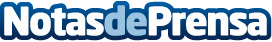 COACM presenta las Conclusiones del I Encuentro de Colegios de Arquitectos de Zonas DespobladasBajo el nombre de 'Arquitectura, urbanismo y patrimonio: Desafíos y oportunidades', y organizado precisamente por el Colegio Oficial de Arquitectos de Castilla-La Mancha, el Encuentro se celebró para intercambiar experiencias profesionales sobre la protección del legado histórico de la arquitectura en estos entornos y reflexionar sobre modelos urbanísticos que favorezcan la búsqueda de nuevas oportunidades en las zonas con riesgo de despoblaciónDatos de contacto:Javier Bravo606411053Nota de prensa publicada en: https://www.notasdeprensa.es/coacm-presenta-las-conclusiones-del-i Categorias: Castilla La Mancha Urbanismo Arquitectura http://www.notasdeprensa.es